August 2019 Newsletter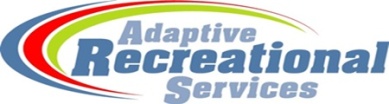 Monday Concerts in German Park **Bring your lawn chair.  Music starts at 7:00 p.m.  August 5, 12, 19, 26**At each concert, ARS will buy you POPCORN and WATER**  ARS Freezie Fundraiser will be at the park each evening, $1 for a jumbo freezie.**__________________________________________________________________________________________Tuesday ActivitiesAugust 6:  Birthday and BINGO, celebrating August birthdays.  7-8 p.m.  Please RSVP.  $1.00 per person.  FREE to those with an August birthday.August 13:  Join ARS at the Library for the New Ulm Film Society movie night.  The movie is from 1950 and is about a silent film star trying to make a comeback.  It should be a good time.  Popcorn is FREE.    6:00 p.m. at the lower level of the library.  August 20: Painting with Rhonda.  Always a fun time!  6:30-7:30 p.m.  $5.00  Please RSVPAugust 27:  People First of New Ulm potluck and monthly meeting.  Potluck at 6:00 p.m., bring a dish to pass.  Meeting 6:30-7:30    FREE.    Bring a friend and join us as we discuss important topics.__________________________________________________________________________________________________Wednesday ActivitiesAugust 7:   No ARS tonight.  Go and check out the Brown County Fair.  The Demo Derby starts at 7 p.m.August 14:  ARS pottery.  Lower level of the Community Center .     5:30 to 7:00 p.m. RSVP       $4.00August 21:  Karaoke and Dance Party at the Community Center 7:00-8:00 p.m.  FREE	                                                                                 August 28:  Join our friends from People First for Different Drummer at the New Ulm Country Club,   5:30 p.m.  (entry fee payable to People First) $12.00__________________________________________________________________________________________________Thursday ActivitiesAugust 1:  No ARS event tonight.  Have a great night.  Take a walk and enjoy New Ulm!August 8:  NO ARS.  Go to the Brown County Fair on Your Own tonight! August 15:   Free Movie in German Park.  Events start at 6:00 p.m.  Movie starts at 8:30 p.m.  Bring your lawn chair and bug spray.  FREEAugust 22:  It’s Craft Night with Jessica.  Please RSVP.   6:30-7:30 pm.  FREEAugust 29:  NO ARS TONIGHT.  Get out and take a walk with friends.  Check out the bike trail.  Friday ActivitiesAugust 2:  Join WCCO Radio Meterologist, Mike Lynch for a Stargazing Party.  MLC Soccer Fields, 219 Hollywood Avenue.  Come and view constellations and watch on the big screen as he shows us the sky from his giant telescope.  I can’t wait!  9-11 p.m. (yep---it’s late!)  FREE  (This is a New Ulm Library event)August 16:  Head over to Sleepy Eye Alison Park for Buttered Corn Days.  11 a.m. – 7 p.m.  Sweet corn, burgers and desserts available.  1919 Rootbeer too!   **On Your Own Event**Saturday, August 10:  Sensory Time at the Fair.  10a.m. to noon.  See info below.  **on your own event**Sunday, August 4:  The Red Bull 34th Infantry Division Concert Band will be at the State Street Theater at 2:00 p.m. for “A Salute to Our Military Service Members” concert.  This is FREE.  ***On Your Own Event***Check us out on Facebook, we will be posting pictures from our events.  Facebook will also have information about cancelations.  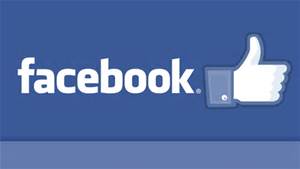 *As always, please remember to check our website for updates to the newsletter, cancellations, and to RSVP for activities.  www.nuars.org *The ARS Jumbo Freeze Pop Fundraiser will be underway again this summer.  Look for our “booth” at the concerts in the park and other community events.  Freezies are $1.00.Coordinator’s Note: Please remember to check Facebook and our Website for cancelations if the weather is bad or too hot.  The next ARS Board of Participants meeting will be in September.  Look for that in the next newsletter.  Thanks to all of you who have expressed interest in joining the ARS Board of Participants.  Have a suggestion for an event?  Call me and let me know.  I will see if we can make it happen.  Have a great August!  ( I will be on vacation from August 3-10.  I will be relaxing at a rental lake cabin with my family, my mom and dad and my sister’s family.)  Karrie507-217-0383arsnu@newulmtel.net	www.nuars.org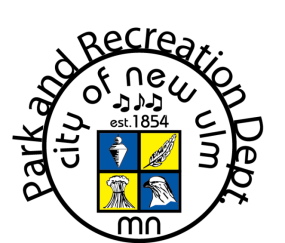 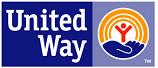 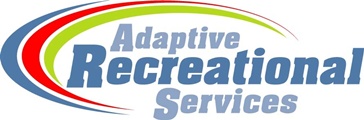 600 N German StreetNew Ulm MN 56073507.217.0383arsnu@newulmtel.netwww.nuars.orgarsnu@newulmet.net507.217.0383SundayMondayTuesdayWednesdayThursdayFridaySaturday1NO ARS tonight2Stargazing Party9-11 p.m.FREE34Red Bull Army Band Concert 2:00 p.m.FREE**on your own**5                  Music in German Park7:00 pmFREE6Birthday and BINGO7-8 pm$1.00 Please RSVP7NO ARSBrown County Fair**On Your Own**8NO ARSBrown County Fair**On Your Own**910Sensory Time at the Fair10 a.m. to Noon**on your own**11RSVPFORTHIS WEEK12Music in German Park7:00 pmFREE13Film Society Movie and Popcorn at the Library6:00 p.m.FREE14Pottery5:30-7pm$4.00Please RSVP15Movie outside at German Park8:30 p.mFREE16Sleepy Eye Buttered Corn Days11 a.m.- 7p.m.**on your own**1718RSVPFORTHIS WEEK19Music in German Park7:00 pmFREE20Painting with Rhonda6:30-7:30pm $5.00Please RSVP21Karaoke and Dance Party7-8 p.m.FREE22Craft Night with Jessica6:30-7:30FREEPlease RSVP232425           RSVPFORTHIS WEEK26Music in German Park7:00 pmFREE27People First of New UlmPotluck 6:00Meeting6:30-7:30FREE28Different Drummer Dance Club5:30pm$12.0029NO ARS tonight3031Where is ARS?  Our events are held at the Community Center at 600 N. German Street unless otherwise noted on the second page of the newsletter.  Thanks!Brown County Fair Open Class Exhibits: Please drop off your two pottery projects and two painting projects at the Community Center in the basket by the front door.  I would like to collect all exhibits by Friday, August 2 at 3:30 p.m.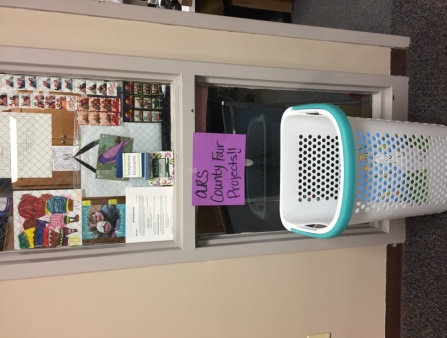 BROWN COUNTY FAIR SENSORY TIME:  Open to All ARS participants.  Saturday, August 10th from 10am-Noon.  Lights & sounds on the rides are turned off and there are fewer people around.  All exhibits are open as they would be during regular hours but some of the food vendors don’t open until about noon.   There will be a check-in table near the grandstand where participants receive a sticker so that vendors are aware they are part of Sensory Time. It’s Time to Think about Bowling:   On this page, you will find the Bowling Registration Sheet.  Please complete it and bring it to an event.  I need to have these all collected by August 28th so we have time to get teams together.  Bowling will again be each Monday at 4:15. It will start September 9.  (You can also email the info to me if that is easier).PLEASE REMEMBER TO RSVP FOR ACTIVITIES.  I WANT TO MAKE SURE TO ALWAYS HAVE ENOUGH SUPPLIES AND FOR EVERYONE!  I DON’T WANT TO SAY NO TO ANYONE